Tenant Information PackageSuite 200-133 Main Street West, P.O. Box 480North Bay, ON P1B 8J1705.472.2441Welcome!Dear Tenant:Welcome to your new home.  We hope your experience with us will allow you and/or your family a safe, affordable place to call your own and provide the opportunity for you to develop and strive to reach your goals.We are proud to say that the staff of the Nipissing District Housing Corporation (NDHC) is a group of conscientious, caring individuals who have dedicated themselves to the assistance of others to the best of their abilities.Our mission is:“To provide safe and affordable housing to those who need it the most and to support healthy, secure communities for our tenants.”With that in mind, our values and guiding principles are:To be accountable for the timely, efficient fulfillment of our mission.To serve our clients to the best of our abilities.To treat all people fairly and equitably.To continually pursue excellence.To recognize our employees as a source of strength within the Corporation and for our tenants.We recognize that the situations our clients and we face can be challenging and therefore it is imperative to us that we continuously strive to improve our performance and to gain and maintain the respect of our clients, tenants, colleagues and peers through mutual support and cooperation.It is our hope that by working together, we can create a sense of community and an environment that is safe, healthy and genuinely enjoyable for everyone!Sincerely,TracyAnn BethuneTenant Services SupervisorOffice Hours and Telephone NumbersMaintenance DepartmentAfter hours, DO NOT contact your custodianThe role of the custodian is to make minor repairs and to clean the common areas in apartment buildings (lobbies, hallways and stairways) only.What is a maintenance emergency?No HEATNo WATERNo POWERBROKEN WATER LINE (a dripping tap is NOT an emergency)Our TeamElevator Operating ProcedureHolding the Door OpenThe door is timed to close within twelve (12) seconds.  If it is necessary for the door to be kept open beyond twelve seconds (i.e. wheelchair), the “DOOR OPEN” button should be pressed.Getting on and offPlease let all the people off first before attempting to enter the elevator.  Most elevators will stop within ½ inch of the floor level.  However, some types will vary.  Before entering or exiting the elevator, always look to see if it is level with the floor.Caught in the elevatorIf the elevator stops or stalls between floors, press the “EMERGENCY” button and wait for help.  Stay CALM and DO NOT try to leave the elevator before it returns to the floor level.  If there is a telephone, pick it up and the answering service operator will talk to you and send help.Maintenance checksThe elevator is checked once a month.  If it is necessary for the elevator to be out of service for any length of time it will be announced.GarbageWrap your garbage before you throw it down the chute.  DO NOT put in burning materials such as cigarettes and ashes.  NEVER force cartons, coat hangers and bundles of paper into the chute because it may become blocked.  DO NOT put bottles or boxes down the chute.  Ask your custodian to dispose of them.Keys and Laundry CardUpon move-in, you will be required to sign for the following items: one entrance key, two apartment keys, one mailbox key and a smart card for the laundry machines.  You should safeguard these items as they will have to be returned upon move out.**For tenants who have postal boxes, arrangements need to be made with Canada Post at 1-800-267-1177**If for any reason you require another key or laundry card, you will have to contact our office and make a request for a replacement.  You should be aware that there is a charge to replace these items and payment in full will be required before any key or card is given to you.If you have lost your keys or are locked out of your apartment:Dryer HoseAccording to the Fire Prevention Office, a dryer exhaust hose must be a corrugated aluminum type and not plastic.  The vent of a clothes dryer can become clogged with lint over time, causing the dryer to dry less efficiently and resulting in dangerous house fires, check and clean the lint trap and vent on a regular basis.ElectricalElectronic equipment must be plugged in an approved power bar and all major appliances must be plugged directly into an outlet.  Cheater blocks are not permitted.Storage TipsThe furnace room should not be used for storage as it is a safety hazard.  If it is reported that you do have items stored in this location, all items will have to be removed.YardsWe inspect all yards regularly.  Please make sure your yard is free of garbage.  Loose garbage and unwanted furniture left around the garbage area or in the yard is not permitted.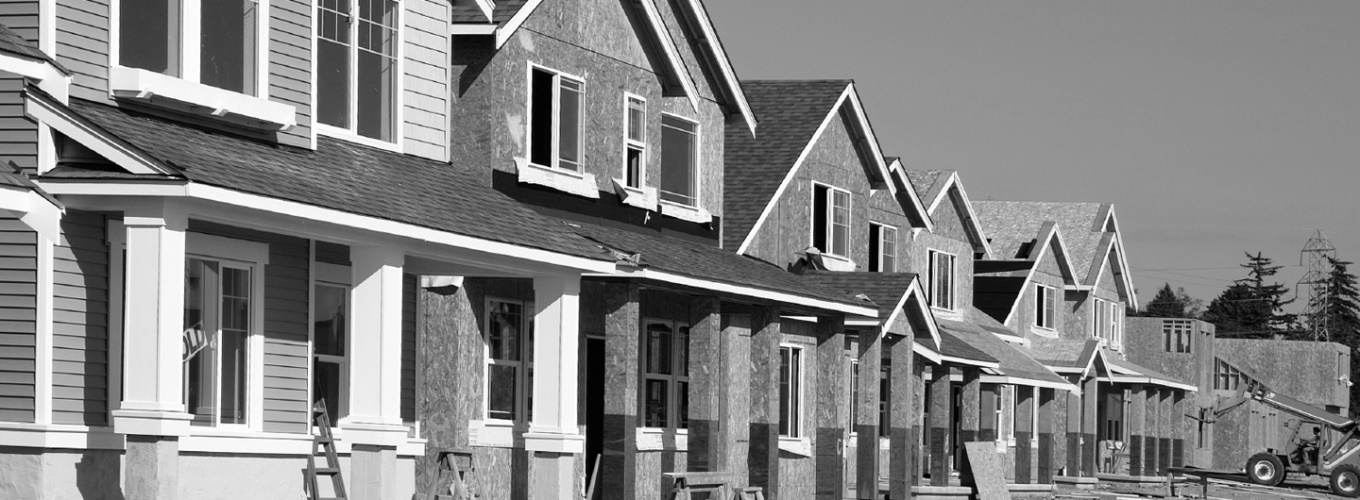 PetsTenants are allowed to own pets however, the owners have responsibilities.  Under the Lease Agreement and the Residential Tenancies Act pet owners are responsible to ensure that their pets do not interfere with the Landlord’s or other Tenant’s quiet enjoyment of the property.  The Animal By-Laws require that all pets be properly licensed and that leashes can be no longer than two (2) meters in length.A Notice to Vacate can be issued for keeping an animal which disturbs others or impairs their safety if the animal:Causes nose, an odour or damage;Attached another tenant or the landlord or acted aggressively toward them;Causes the landlord or another tenant to have an allergic reaction;Could be dangerous to the landlord or another tenant, even if it has not harmed anyone.In accordance with By-Law #151-93, tenants are required to keep their pets on a leash at all times and/or to carry their pets through common areas (including elevators and stairs).  Pets of any kind are not allowed in lounges, common rooms or laundry rooms.  Also, in accordance with By-Law #2009-113, pet owners will be charged for any clean-ups needed caused by your pet.  Please remember to stoop and scoop.Complaint procedure regarding tenant’s petsPet owners must observe all local municipal regulations including license/tag requirements, proper hygiene, animal control, etc.  As a resident, you can contact your Municipal Office or local Human Society to find out if they can take action under their By-Laws regarding:Noise of barking/whining dogsOwner not picking up after their dog/cat/other petDog/cat not on a leashOwner allowing their dog/cat/other pet to run loose on other people’s propertyYou can contact your local Human Society regarding abuse or neglect of any animal by calling 705-474-1251.If you’ve been bittenSeek medical attention if neededContact your local Healthy Unit and/or Police and/or Humane SocietyIf you require information before contacting the above agencies, please contact the Tenant Services Department.Feeding wildlifeFeeding wild animals on NDHC property is not permitted.  Not only can they become a nuisance but the can potentially be extremely destructive.  Please remember, they are wild animals and should be left alone.Tenant’s responsibilities upon move-outUpon move-out, you are responsible to ensure your unit is in the same condition it was when you moved in.  You may be charged for damages over and above normal wear and tear of occupying a home.  The following are some examples of what we will charge for, however this is not an exhaustive list:Damage to drywall, woodwork and/or flooringDark coloured paint applied by the tenantRemoval of wallpaper applied by the tenantReplacement of locks if keys are not returned to the office within 48 hours of move-outGarbage left in the unit upon move-outBroken doors and/or windowsMissing or broken fixturesAny additional cleaning requiredIf your unit needs fumigating, please call the office immediately.A tenant may also be charged for damages caused by negligence such as:Fire damageFloodingDamage caused by back-ups due to blocked plumbing in relation to inappropriate use.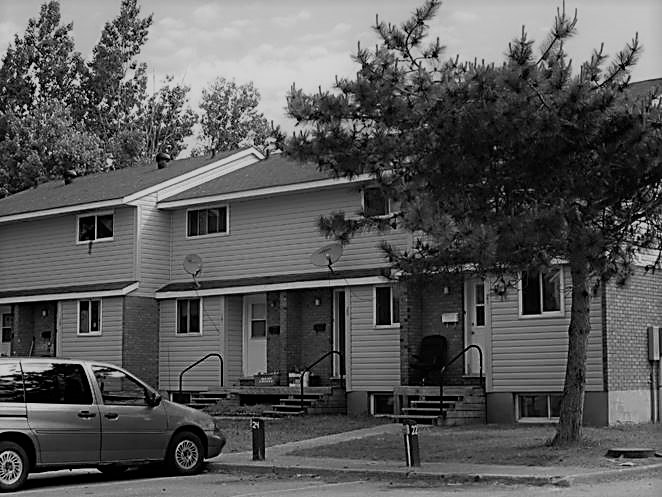 Fire Safety PlanUpon discovery of the fire, alert ALL occupants and leave immediately.If the fire is still small and you are able, fight the fire.  Otherwise, leave immediately, closing all doors as you leave.Call the Fire Department and give them your name and your correct address.  Do not assume that someone else will call the Fire Department.If you are caught in the smoke, keep low to the floor where the air is clearer and cooler.  Take short breaths (through your nose) until you reach safety.Notify the Housing Corporation.Have an escape plan organized so that you and your family know what to do in an emergency and practice it.  Consider that in an emergency, your power may be off.  Make sure you can follow an escape plan even in the dark.  Have an alternate plan in mind and rehearsed so that you are prepared for any situation.  Ensure your baby-sitter is aware of your family fire safety plan.For apartment buildingsFor all buildingsAll tenants and their families should:Be aware of where fire alarms, extinguishers and emergency exits are located within the building.Be sure of the correct address and location of your unitHave an emergency plan, where you can meet with your family in the event of an emergency.  Be sure that your meeting spot is in an area that can be easily found in the dark and that is safe.  Make sure that you are far enough away from your building that you would not be caught in any explosions or falling debris and that you do not have to cross a busy street.The most common fires in the home occur in the kitchenFor pan fires on top of the stove:Turn off the heat.Try to smother the flames by covering the fire with a pan lid (it should completely cover the pan)For oven fires:Turn off the heat.Try to smother the flames by closing the door for a few minutes.  If this doesn’t work, open oven door a crack and use your fire extinguisher.Open oven door as little as possibleIf the fire threatens to ignite nearby combustibles:Get everyone out of the house.Close kitchen door to prevent the fire from spreading and then get out.Call your fire department.Never put water on a grease fire.To avoid fire hazards:Never put cigarette ashes or butts, or any other burning materials into the garbage chute until you are certain that there are no smoldering materials left.Never dispose of flammable liquids, such as nail polish remover or household chemicals, in the garbage chutes.  Please make sure any bottles containing these liquids are empty, rinsed and dried before disposing of them.Never force materials into the garbage chute, especially large boxes, coat hangers or other materials that could cause the chute to become blocked.Never leave anything in common areas that could be a trip hazard or that could easily ignite.Never use unsafe electrical appliances, frayed extension cords or over-loaded outlets.  Do NOT use extension cords as a permanent source of power for any appliance.Report any violations of the Fire Code or any fire hazards to the Housing Corporation.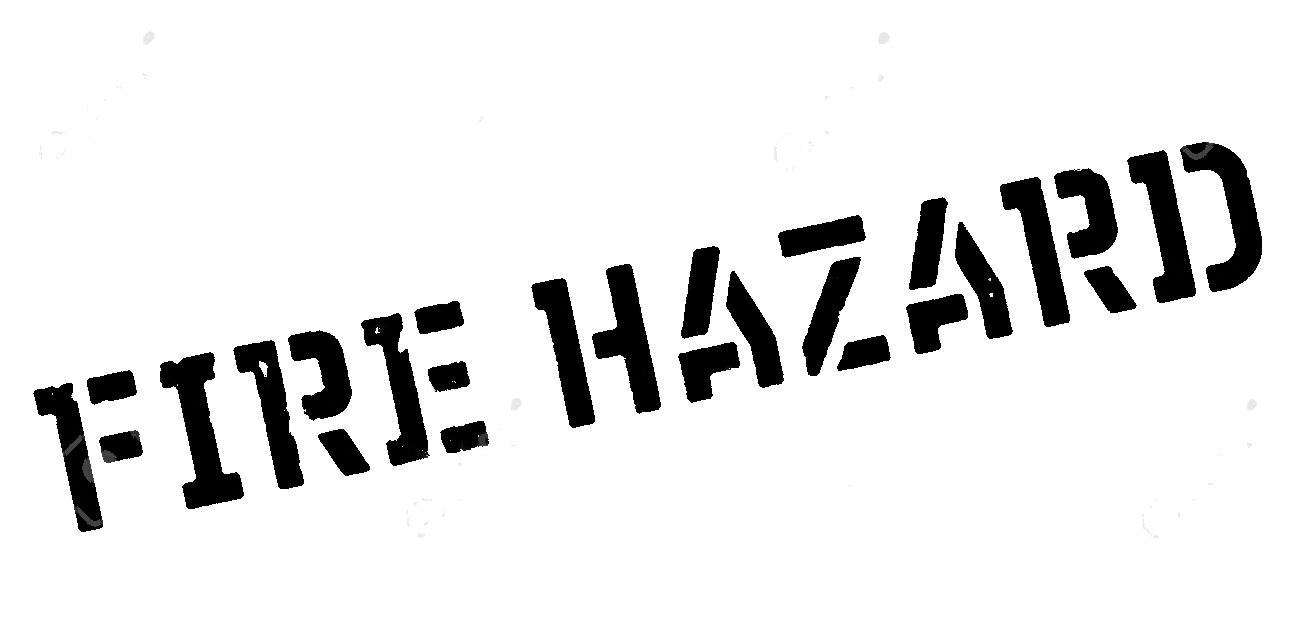 Smoke detectors save livesYour smoke alarms are devices that can provide early warning of possible fires in your home.  It is especially useful during the times you may be sleeping.Your landlord has installed a smoke detector in your home for our safety and for the safety of your neighbours.Sometimes the alarm will sound even if a small amount of food is burned on the stove or if someone smokes cigarettes directly under it.  To stop the alarm, clear the smoke out of the home and gently fan clear air into the opening of the smoke detector.If you feel your smoke detector is not working properly or if you notice the “power on” indicator is out, call the office and ask for the maintenance department and it will be checked. **If a unit is found with a smoke detector disconnected or tampered with, we will have no alternative but to inform the Fire Prevention Office.**If we are made aware that your hydro is being disconnected,we will be entering your unit to install battery operated smoke detectors at your expense.Maintaining your smoke alarmsTest your smoke alarm weekly by doing the following:Firmly depress the “Push to test” button for at least five (5) seconds.  The smoke alarm will sound a loud beep for about four (4) times per second.  The alarm may sound for up to 10 seconds after releasing the “Push to test” button.Clean the smoke alarm at least once a month to remove dust, dirt or debris.  Always turn off power to the smoke alarm before cleaning.Using a soft brush or want attachment to a vacuum cleaner, vacuum all sides and cover of the smoke alarm.  Be sure all the vents are free of debris.**Important: Do not attempt to remove the cover or clean inside the smoke detector alarm.**If you have any questions, do not hesitate to call the Maintenance Services Department at our office.Community ServicesWhat NDHC offers:The Tenant Services Department of the Housing Corporation has a variety of functions over and above the administration of our units.  We also offer:Tenant supportLiaison with Tenant AssociationsMediationReferrals to other agenciesGeneral Community ServicesEmergency DepartmentsEmergency					9-1-1North Bay Regional Health Centre	General Inquiries			705-474-8600	Emergency Department		705-495-7951Mattawa General Hospital			705-744-5511West Nipissing General Hospital		705-753-3110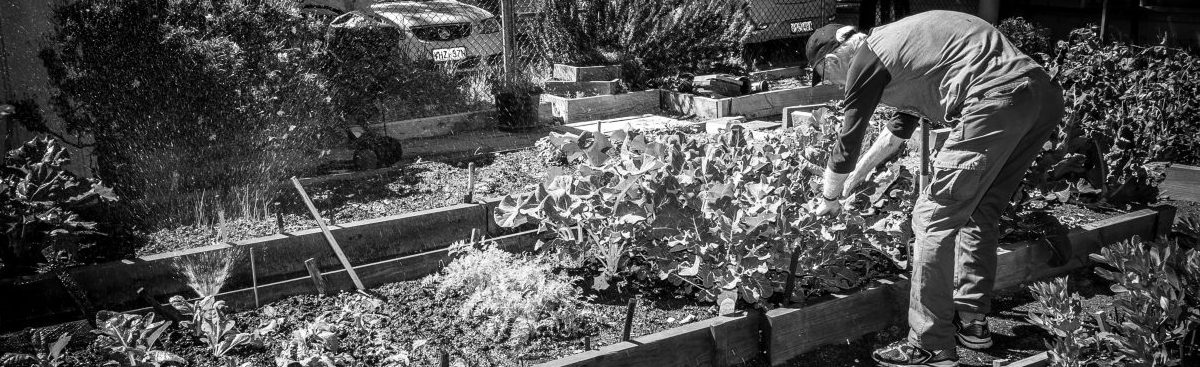 Walk-in clinicsBlue Sky Family Health Clinic705-476-1413				685 Bloem Street, 2nd floorOpen Saturday from 10am to 1pmStatutory Holidays: please call the clinic prior to arriving to ensure they are open**You must register 1 hour prior to closing in order to see a doctor.****Only Blue Sky Family Health Clients may use this clinic.**Head to Toe Clinic705-495-0300				1950 Algonquin Avenue, Suite 303Operates Monday to FridayBook ahead or same day for appointmentNear North Medical Clinic705-495-2685				66 Josephine StreetMonday to Friday from 5pm to 8pm**Please register ½ hour prior to closing in order to see a doctor.**Powassan Medical Centre705-384-5225				8 King Street East, PowassanDr. K. Runciman				705-724-3388Dr. S. Houghton				705-724-5511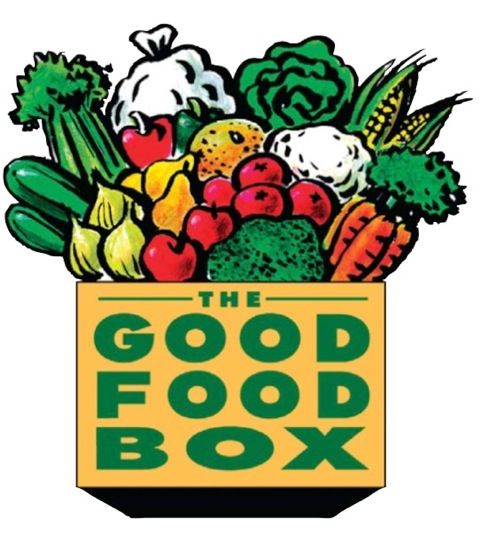 Tenant Services Department 705-472-2441Tenant Services Department 705-472-2441Brandon DevostTenant Retention OfficerExt. 3732Pauline LebeauTenant Administrative WorkerExt. 3735Ginette LavoieTenant Retention OfficerExt. 3733Dennis SpencerTenant Retention OfficerExt. 3731TracyAnn BethuneTenant Services SupervisorExt. 3740Corporate Assets Department 705-472-2441Corporate Assets Department 705-472-2441Raphael DuchesneMaintenance Clerk for all other unitsExt. 3743Rollande BrissonMaintenance Clerk for Edgewater and Golden Age towers ONLYExt. 3734Jessica SancheMaintenance OfficerExt. 3739Patricia TherriaultCapital Works OfficerExt. 3741Elise LarochelleCorporate Assets SupervisorExt. 3730Other Emergency NumbersOther Emergency NumbersPoison Control1-800-268-9017North Bay Police9-1-1Non-urgent Police matters705-474-1234Crime StoppersConfidential Tip Line1-800-222-TIPS (8477)Crime StoppersNear North Confidential Tip705-476-TIPS (8477)Emergency Shelters / Crisis CentersEmergency Shelters / Crisis CentersCrisis Centre North Bay705-474-1031Esprit Place Family Resource Parry Sound705-746-4800Mattawa Women’s Resource Centre705-744-5567Sturgeon Falls Family Resource Centre705-753-1154Nipissing Transition House705-476-2429Ojibwa Family Resource Centre705-472-3321Amelia Rising Women’s Sexual Assault Centre of Nipissing Office705-840-2403Amelia Rising Women’s Sexual Assault Centre 24 Hour Crisis Line705-476-3355Salvation Army Family Services705-474-7859Community ResourcesCommunity ResourcesNorth Bay and District Humane Society705-474-1251AIDS Committee North Bay705-497-3560Community Counseling Centre705-472-6515North Bay Food Bank705-495-3290Nipissing Legal Clinic705-476-6603Legal Aid Ontario705-472-4893North Bay & District Health Unit705-474-1400The Clinic: Sexual Health Services for All705-474-1400 ext.2289Low Income People Involvement (LIPI)705-472-1337North Bay & District Association for Community Living705-476-3288Telehealth Ontario1-866-797-0000Resources for FamiliesResources for FamiliesKid’s Help Phone1-800-668-6868Children’s Aid Society705-472-0910North Bay Family Enrichment Centre705-472-2152Sturgeon Falls Family Resource Centre705-753-1154Nipissing Family Program (FASST)705-494-4774 ext.226Big Sisters and Big Brothers of North Bay705-474-3041Canadian Mental Health Association Community Resource Program705-474-1299Community Care Access Centre (CCAC)North Bay705-476-2222CCAC Sturgeon Falls705-753-4000CCAC Toll Free1-800-533-2222Nipissing Association for Disabled Youth (NADY)705-476-5437 ext.3550Resources for SeniorsResources for SeniorsVictorian Order of Nurses North Bay705-472-8060Meals On Wheels North Bay705-474-7048North Bay Golden Age Club705-474-6520North Bay & District Association for Community Living705-476-3288Cassellholme North Bay705-474-4250Eastholme Powassan705-724-2005Phone Busters (Fraud reporting)1-888-495-8501Alzheimers Society North Bay & District705-495-4342Ontario Drug & Alcohol Treatment Information Line (DART)1-800-565-8603Resources for Mental Health & AddictionsResources for Mental Health & AddictionsBeattie Garth Addiction Counselling705-474-9947Nipissing Detox & Substance Abuse705-476-6240Alcoholics Anonymous North Bay705-474-7940Narcotics Anonymous North Bay705-475-3168Claude Ranger Mental Health Clinic705-494-3050Rehabilitation Resources705-476-6400Ontario Problem Gambling Help Line1-888-230-3505PEP Place705-494-4774Ontario Drug & Alcohol Treatment Information Line (DART)1-800-565-8603The Motivational Wellness Kits are bags filled with sports equipment that tenants can borrow to use for FREE.  They are beneficial to children of all ages, adults and seniors by providing fun games and equipment to engage in healthy activities.  This is a great way to enjoy staying active with friends and family. 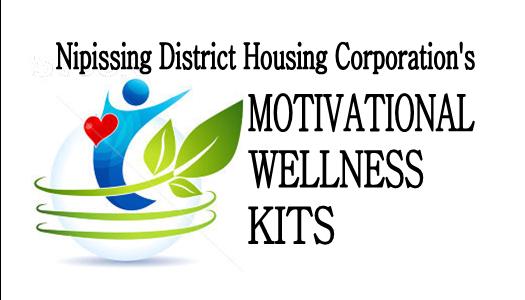 For more information 
please contact the 
Tenant Services Department 
at (705) 472-2441 ext. 3735